EPD AUSTRALASIA REGISTRATION FORMPROCESS FOR REGISTRATIONAppoint an Approved Verifier or Certification Body to undertake the verification of your EPD.Complete this form and forward to the EPD Australasia Programme Secretariat at info@epd-australasia.com. Once executed by you, this form will create a legally binding agreement between you and EPD Australasia Limited.Complete draft EPD, including Verification Report.Request EPD registration number(s) from the EPD Australasia Programme Secretariat.You will then receive an invoice for the annual fee (see terms and conditions below).Review the draft EPD against the current programme rules (the General Programme Instructions of the International EPD Systems and the current EPD Australasia regional annex to the General Programme Instructions).Make any necessary amendments and finalise your EPD.Send the following documents to the Secretariat for publication.The final EPD (in MS Word or PDF document) in English.A copy of the verification statement or certificate of EPD Process Certification. For a construction product EPD, according to EN 15804-compliant PCRs, the verification report for construction product EPDs must be filled in and signed by the verifier.A short description and high-resolution picture of the declared product or service.Your company/association logotype.Please note that the maximum size of an e-mail is 15 MBYou will receive an invoice for the registration and publication of your EPD on the EPD Australasia and International EPD System websites.INFORMATION ABOUT THE REGISTERING ORGANISATIONINFORMATION ABOUT THE EPDs AND VERIFIERAdditional registration options:   		We would also like to create a single-page Climate Declaration(s) produced based on each Australasian EPD	(Note: An additional one-off administration fee applies – see below)DECLARATIONI herewith apply to register the above EPD(s) with EPD Australasia Limited. I confirm the accuracy of the attached documentation and am authorised to agree to the terms and conditions included below. I agree that the main contact name and contact email address provided in this Registration Form may be stored electronically, added to EPD Australasia’s mailing list, and used as contact information regarding the EPD(s) and the services under this Registration Form.Please send to Kelly Taylor, EPD Programme Manager at info@epd-australasia.com.au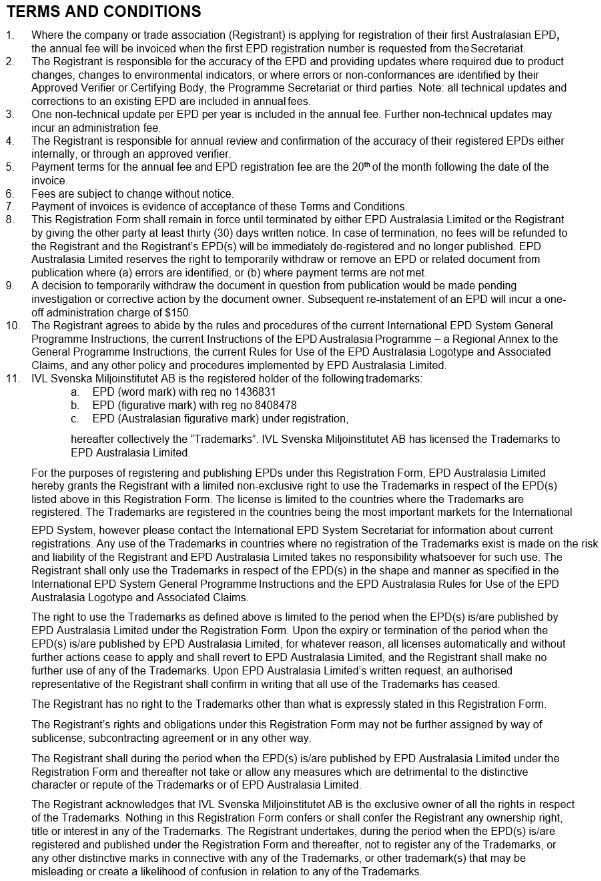 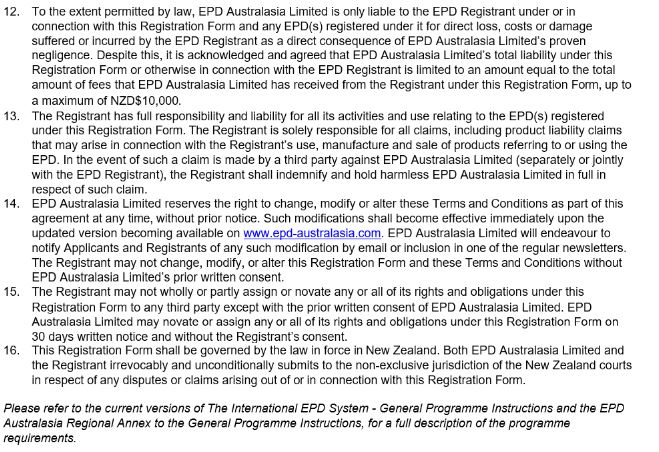 EPD categoriesPlease check each box (maximum of two categories).	Table 1: EPD categoriesFeesAnnual FeesThe annual fee is a recurring fee which must be paid by the EPD owner from the date of first EPD registration. The annual fee is paid per organisation per Table 2 below.Table 2: Annual feesNote: Employee numbers are full-time equivalents. The higher turnover will apply where organisation don’t provide a figure.EPD Australasia Joining FeesA one-off fee of NZD1,800 or AUD1,710 applies for all organisations joining the Programme.Pricing ReviewsFees are subject to change without notice. Australian pricing is reviewed regularly to maintain alignment with base New Zealand prices. Exchange rate fluctuations with variation of +/- 10% or greater will trigger pricing adjustments with a 1-month notice period.Climate Declarations Administration FeeOne-off additional Administration fee of NZD150 or AUD130 per Climate Declaration.Pre-certified Australasian EPDFor registration and publication fees of a pre-certified EPD please contact the Secretariat.Name of organisation: GST (NZ) or ABN (AU) number:Company size (number of FTE employees): (if Trade Association enter N/A)	≤20 	>20 and ≤250	>250	N/A Annual turnover: (if Trade Association enter N/A)	≤$10m		>$10m and ≤$50m	>$50m and ≤$100m	>$100m	N/AAddress:Invoice address (if different from above):Website:Main contact person name:Main contact person position:Main contact e-mail:Main contact phone:Contact e-mail for invoices (if different):EPD titleReference PCR (Name, PCR number and version)Category of EPD (See Table 1)EPD keywords(Search terms)EPD 1EPD 2EPD 3EPD 4EPD 5Name of LCA/EPD Consultant or ToolName of LCA/EPD Consultant or ToolName of Approved Verifier or Process EPD Certification BodyName of Approved Verifier or Process EPD Certification BodyName:Date: (Signature) (Signature)Building & construction products	Aggregates	Asphalt mixtures	Cement & building limes	Cladding & facade elements	Concrete & concrete elements	Floor systems	Gutters & downpipes	Insulated panels	Interior lining & panels	Lighting	Other building & construction products (Please name)	Paint & coatings	Pipes	Steel & other metal products	Thermal insulations	Wood & wood-based productsFood and BeverageFurnitureInfrastructure & buildingsRolling stock (trains & trams)Tissue productsWood pulpOther non-building products (Please name)Organisation criteriaFee categoryAnnual fees (ex GST if applicable)Annual fees (ex GST if applicable)Organisation criteriaFee categoryNZDAUDEmploy <20 staff and turnover ≤$10mMicro825790Employ 20-250 staff and turnover ≤$10mSME1,9251,830Employ >250 staff or turnover >$10m and ≤$50mLGE Cat A4,4004,180Turnover >$50m and ≤$100mLGE Cat B4,6004,370Turnover >$100mLGE Cat C4,9504,700Business unit of LGE Cat A with turnover ≤$10mBU LGE Cat A1,9251,830Business unit of LGE Cat B or C with turnover >$10mBU LGE Cat BC2,3002,185Industry or trade body or associationTrade Association4,4004,180